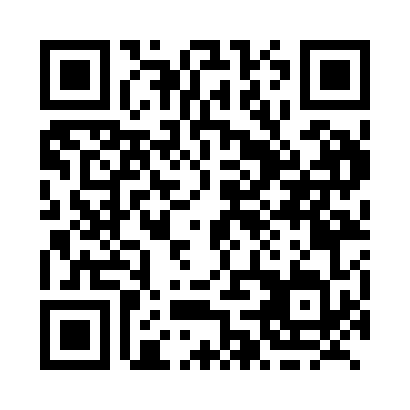 Prayer times for Tin Town, Manitoba, CanadaWed 1 May 2024 - Fri 31 May 2024High Latitude Method: Angle Based RulePrayer Calculation Method: Islamic Society of North AmericaAsar Calculation Method: HanafiPrayer times provided by https://www.salahtimes.comDateDayFajrSunriseDhuhrAsrMaghribIsha1Wed4:166:071:306:368:5310:442Thu4:146:061:306:378:5510:473Fri4:116:041:306:388:5610:494Sat4:096:021:306:398:5810:525Sun4:066:011:296:408:5910:546Mon4:035:591:296:409:0110:577Tue4:015:571:296:419:0210:598Wed3:585:561:296:429:0411:029Thu3:555:541:296:439:0511:0410Fri3:535:531:296:449:0711:0711Sat3:505:511:296:459:0811:0912Sun3:485:491:296:469:1011:1213Mon3:455:481:296:479:1111:1514Tue3:435:471:296:489:1211:1715Wed3:405:451:296:489:1411:2016Thu3:385:441:296:499:1511:2217Fri3:365:431:296:509:1711:2318Sat3:355:411:296:519:1811:2419Sun3:355:401:296:529:1911:2420Mon3:345:391:296:529:2111:2521Tue3:345:381:296:539:2211:2622Wed3:335:361:306:549:2311:2623Thu3:335:351:306:559:2411:2724Fri3:325:341:306:559:2611:2825Sat3:325:331:306:569:2711:2826Sun3:315:321:306:579:2811:2927Mon3:315:311:306:589:2911:3028Tue3:305:301:306:589:3011:3029Wed3:305:301:306:599:3111:3130Thu3:305:291:307:009:3311:3231Fri3:295:281:317:009:3411:32